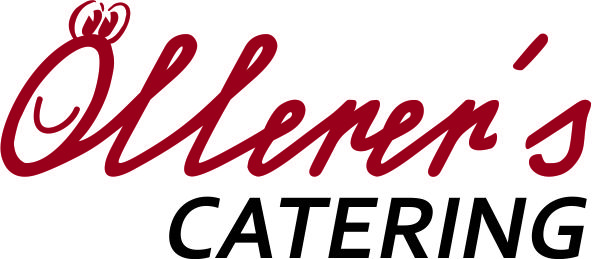 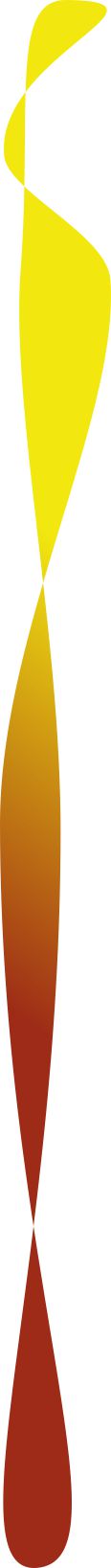 Speiseplan - KW 38Montag,16. September  2019 Rindersuppe mit Fleischstrudel  (A-C-G-L) kcal 150Putengeschnetzeltes mit Spiralnudeln (A-G-L) kcal 310ObstDienstag, 17. September  2019 Gemüsesuppe mit ABC (A-L) kcal 130Gemüselaibchen mit Petersilerdäpfeln und Schnittlauchsauce (A-C-G-L) kcal 280Apfel-StreuselkuchenMittwoch, 18. September  2019 Hühnersuppe mit Eintropf  (A-G-L) kcal 140Gebackenes Hühnerschnitzel mit Erdäpfel-Vogerlsalat  (A-C-G-L) kcal 310ObstDonnerstag, 19. September  2019 Rindersuppe mit Backerbsen (A-L) kcal 140Linsen mit Knödel  (A-G-L) kcal 270PuddingFreitag, 20. September  2019 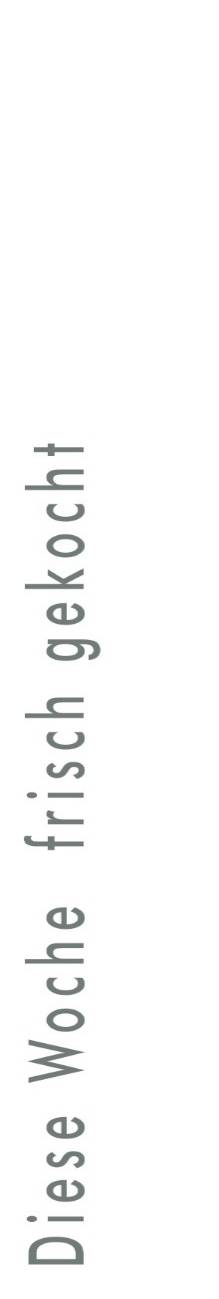 Tomatensuppe (A-G-L) kcal 140Gegrilltes Fischfilet auf Zucchinirisotto  (A-G-L) kcal 290ObstÄnderungen vorbehaltenAllergeninformation Codex – siehe Aushang WKOÖllerer’s Catering 0660/4974327Oellerer.catering@gmail.com